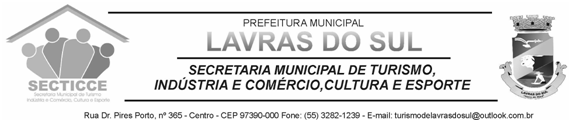 CADCULT - CADASTRO TRABALHADORES DA CULTURAPESSOA FÍSICA (   )      PESSOA JURÍDICA (   )     RESPONSÁVEL POR ENTIDADE (   ) Município: _______________________________________Data: ___________________________________________DADOS PESSOAISNome completo: ________________________________________________________ Nome artístico: _________________________________________________________Filiação:  Pai ___________________________________________________________                Mãe __________________________________________________________Data de nascimento: ________________________ idade: _______________________Estado civil: ____________________________ profissão: _______________________Carteira de Identidade: ____________________ CPF:___________________________Registro Profissional: _____________________ Órgão: _________________________Estado civil: ____________________________  Tipo sanguíneo: __________________Dependentes: ___________________________________________________________                      (Pessoas que dependem da sua renda para sobrevivência)    Como você se identifica: (  ) feminino (  ) masculino (  ) prefere não responder (  ) outrosRaça/cor/etnia: (  ) branco  (  ) pardo (  ) preto (  ) amarelo  (   )indígenaPortador de necessidades especiais: ______________________________________                                       .-.-.-.-.-.-.-.-.-.-.-.-.-.-.-.-.-.-.-.-.-.-.-.-.-FORMAÇÃOEscolaridade:  (   ) ensino fundamental incompleto(   ) ensino fundamental completo(    ) ensino médio incompleto(    ) ensino médio completo(    ) ensino superior incompleto (    ) ensino superior completo curso: ____________________________ Outros cursos, oficinas, pós graduação, mestrado, doutorado:__________________________________________________________________________________________________________________________________________________________________________________________________________________.-.-.-.-.-.-.-.-.-.-.-.-.-.-.-.-.-.-.-.-.-.-.-.-.ENDEREÇOEndereço completo: rua __________________________________________________Número ________________ Bairro _________________________________________Cidade _____________________________________ CEP ______________________E-mail: ________________________________________________________________Telefones: (   ) __________________________    watsapp (   ) ____________________ Tempo de residência neste endereço: ________________________________________Comprovante de residência:  (   ) sim, conta de água(   ) sim, conta de luz (   )  sim, conta de telefone(   ) sim, contrato de locação(   ) sim, IPTU(   ) sim, declaração do proprietário(   ) não possuo comprovante de residência                                         ÁREA DE ATUAÇÃO, atividadeArtesanato ________________________________________________Tipo de material/segmento: ___________________________________Artes cênicas ______________________________________________Artes visuais _______________________________________________Audiovisual ________________________________________________Segmento: _________________________________________________Carnaval e culturas populares __________________________________Folclore ____________________________________________________Gastronomia ________________________________________________Humanidades ________________________________________________Literatura ____________________________________________________Moda _____________________________________________________Música _____________________________________________________Museologia __________________________________________________Patrimônio Cultural ____________________________________________Tradicionalismo _______________________________________________Dança _______________________________________________________BREVE HISTÓRICO DE ATUAÇÃO NA ÁREA CULTURAL NO MUNICÍPIO__________________________________________________________________________________________________________________________________________________________________________________________________________________________________________________________________________________________________________________________________________________________________________________________________________________________________________________________________________________________________________________________________________________________________________________________________________________________________________________________________________________________Outras informações que você considere importante: ____________________________________________________________________________________________________________________________________________________________________________________________________________________________________________________________________________________________________PESSOA FÍSICA (   )      PESSOA JURÍDICA (   )     RESPONSÁVEL POR ENTIDADE (   ) Município: _______________________________________Data: ___________________________________________DADOS PESSOAISNome completo: ________________________________________________________ Nome artístico: _________________________________________________________Filiação:  Pai ___________________________________________________________                Mãe __________________________________________________________Data de nascimento: ________________________ idade: _______________________Estado civil: ____________________________ profissão: _______________________Carteira de Identidade: ____________________ CPF:___________________________Registro Profissional: _____________________ Órgão: _________________________Estado civil: ____________________________  Tipo sanguíneo: __________________Dependentes: ___________________________________________________________                      (Pessoas que dependem da sua renda para sobrevivência)    Como você se identifica: (  ) feminino (  ) masculino (  ) prefere não responder (  ) outrosRaça/cor/etnia: (  ) branco  (  ) pardo (  ) preto (  ) amarelo  (   )indígenaPortador de necessidades especiais: ______________________________________                                       .-.-.-.-.-.-.-.-.-.-.-.-.-.-.-.-.-.-.-.-.-.-.-.-.-FORMAÇÃOEscolaridade:  (   ) ensino fundamental incompleto(   ) ensino fundamental completo(    ) ensino médio incompleto(    ) ensino médio completo(    ) ensino superior incompleto (    ) ensino superior completo curso: ____________________________ Outros cursos, oficinas, pós graduação, mestrado, doutorado:__________________________________________________________________________________________________________________________________________________________________________________________________________________.-.-.-.-.-.-.-.-.-.-.-.-.-.-.-.-.-.-.-.-.-.-.-.-.ENDEREÇOEndereço completo: rua __________________________________________________Número ________________ Bairro _________________________________________Cidade _____________________________________ CEP ______________________E-mail: ________________________________________________________________Telefones: (   ) __________________________    watsapp (   ) ____________________ Tempo de residência neste endereço: ________________________________________Comprovante de residência:  (   ) sim, conta de água(   ) sim, conta de luz (   )  sim, conta de telefone(   ) sim, contrato de locação(   ) sim, IPTU(   ) sim, declaração do proprietário(   ) não possuo comprovante de residência                                         ÁREA DE ATUAÇÃO, atividadeArtesanato ________________________________________________Tipo de material/segmento: ___________________________________Artes cênicas ______________________________________________Artes visuais _______________________________________________Audiovisual ________________________________________________Segmento: _________________________________________________Carnaval e culturas populares __________________________________Folclore ____________________________________________________Gastronomia ________________________________________________Humanidades ________________________________________________Literatura ____________________________________________________Moda _____________________________________________________Música _____________________________________________________Museologia __________________________________________________Patrimônio Cultural ____________________________________________Tradicionalismo _______________________________________________Dança _______________________________________________________BREVE HISTÓRICO DE ATUAÇÃO NA ÁREA CULTURAL NO MUNICÍPIO__________________________________________________________________________________________________________________________________________________________________________________________________________________________________________________________________________________________________________________________________________________________________________________________________________________________________________________________________________________________________________________________________________________________________________________________________________________________________________________________________________________________Outras informações que você considere importante: ____________________________________________________________________________________________________________________________________________________________________________________________________________________________________________________________________________________________________PESSOA FÍSICA (   )      PESSOA JURÍDICA (   )     RESPONSÁVEL POR ENTIDADE (   ) Município: _______________________________________Data: ___________________________________________DADOS PESSOAISNome completo: ________________________________________________________ Nome artístico: _________________________________________________________Filiação:  Pai ___________________________________________________________                Mãe __________________________________________________________Data de nascimento: ________________________ idade: _______________________Estado civil: ____________________________ profissão: _______________________Carteira de Identidade: ____________________ CPF:___________________________Registro Profissional: _____________________ Órgão: _________________________Estado civil: ____________________________  Tipo sanguíneo: __________________Dependentes: ___________________________________________________________                      (Pessoas que dependem da sua renda para sobrevivência)    Como você se identifica: (  ) feminino (  ) masculino (  ) prefere não responder (  ) outrosRaça/cor/etnia: (  ) branco  (  ) pardo (  ) preto (  ) amarelo  (   )indígenaPortador de necessidades especiais: ______________________________________                                       .-.-.-.-.-.-.-.-.-.-.-.-.-.-.-.-.-.-.-.-.-.-.-.-.-FORMAÇÃOEscolaridade:  (   ) ensino fundamental incompleto(   ) ensino fundamental completo(    ) ensino médio incompleto(    ) ensino médio completo(    ) ensino superior incompleto (    ) ensino superior completo curso: ____________________________ Outros cursos, oficinas, pós graduação, mestrado, doutorado:__________________________________________________________________________________________________________________________________________________________________________________________________________________.-.-.-.-.-.-.-.-.-.-.-.-.-.-.-.-.-.-.-.-.-.-.-.-.ENDEREÇOEndereço completo: rua __________________________________________________Número ________________ Bairro _________________________________________Cidade _____________________________________ CEP ______________________E-mail: ________________________________________________________________Telefones: (   ) __________________________    watsapp (   ) ____________________ Tempo de residência neste endereço: ________________________________________Comprovante de residência:  (   ) sim, conta de água(   ) sim, conta de luz (   )  sim, conta de telefone(   ) sim, contrato de locação(   ) sim, IPTU(   ) sim, declaração do proprietário(   ) não possuo comprovante de residência                                         ÁREA DE ATUAÇÃO, atividadeArtesanato ________________________________________________Tipo de material/segmento: ___________________________________Artes cênicas ______________________________________________Artes visuais _______________________________________________Audiovisual ________________________________________________Segmento: _________________________________________________Carnaval e culturas populares __________________________________Folclore ____________________________________________________Gastronomia ________________________________________________Humanidades ________________________________________________Literatura ____________________________________________________Moda _____________________________________________________Música _____________________________________________________Museologia __________________________________________________Patrimônio Cultural ____________________________________________Tradicionalismo _______________________________________________Dança _______________________________________________________BREVE HISTÓRICO DE ATUAÇÃO NA ÁREA CULTURAL NO MUNICÍPIO__________________________________________________________________________________________________________________________________________________________________________________________________________________________________________________________________________________________________________________________________________________________________________________________________________________________________________________________________________________________________________________________________________________________________________________________________________________________________________________________________________________________Outras informações que você considere importante: ____________________________________________________________________________________________________________________________________________________________________________________________________________________________________________________________________________________________________PESSOA FÍSICA (   )      PESSOA JURÍDICA (   )     RESPONSÁVEL POR ENTIDADE (   ) Município: _______________________________________Data: ___________________________________________DADOS PESSOAISNome completo: ________________________________________________________ Nome artístico: _________________________________________________________Filiação:  Pai ___________________________________________________________                Mãe __________________________________________________________Data de nascimento: ________________________ idade: _______________________Estado civil: ____________________________ profissão: _______________________Carteira de Identidade: ____________________ CPF:___________________________Registro Profissional: _____________________ Órgão: _________________________Estado civil: ____________________________  Tipo sanguíneo: __________________Dependentes: ___________________________________________________________                      (Pessoas que dependem da sua renda para sobrevivência)    Como você se identifica: (  ) feminino (  ) masculino (  ) prefere não responder (  ) outrosRaça/cor/etnia: (  ) branco  (  ) pardo (  ) preto (  ) amarelo  (   )indígenaPortador de necessidades especiais: ______________________________________                                       .-.-.-.-.-.-.-.-.-.-.-.-.-.-.-.-.-.-.-.-.-.-.-.-.-FORMAÇÃOEscolaridade:  (   ) ensino fundamental incompleto(   ) ensino fundamental completo(    ) ensino médio incompleto(    ) ensino médio completo(    ) ensino superior incompleto (    ) ensino superior completo curso: ____________________________ Outros cursos, oficinas, pós graduação, mestrado, doutorado:__________________________________________________________________________________________________________________________________________________________________________________________________________________.-.-.-.-.-.-.-.-.-.-.-.-.-.-.-.-.-.-.-.-.-.-.-.-.ENDEREÇOEndereço completo: rua __________________________________________________Número ________________ Bairro _________________________________________Cidade _____________________________________ CEP ______________________E-mail: ________________________________________________________________Telefones: (   ) __________________________    watsapp (   ) ____________________ Tempo de residência neste endereço: ________________________________________Comprovante de residência:  (   ) sim, conta de água(   ) sim, conta de luz (   )  sim, conta de telefone(   ) sim, contrato de locação(   ) sim, IPTU(   ) sim, declaração do proprietário(   ) não possuo comprovante de residência                                         ÁREA DE ATUAÇÃO, atividadeArtesanato ________________________________________________Tipo de material/segmento: ___________________________________Artes cênicas ______________________________________________Artes visuais _______________________________________________Audiovisual ________________________________________________Segmento: _________________________________________________Carnaval e culturas populares __________________________________Folclore ____________________________________________________Gastronomia ________________________________________________Humanidades ________________________________________________Literatura ____________________________________________________Moda _____________________________________________________Música _____________________________________________________Museologia __________________________________________________Patrimônio Cultural ____________________________________________Tradicionalismo _______________________________________________Dança _______________________________________________________BREVE HISTÓRICO DE ATUAÇÃO NA ÁREA CULTURAL NO MUNICÍPIO__________________________________________________________________________________________________________________________________________________________________________________________________________________________________________________________________________________________________________________________________________________________________________________________________________________________________________________________________________________________________________________________________________________________________________________________________________________________________________________________________________________________Outras informações que você considere importante: ____________________________________________________________________________________________________________________________________________________________________________________________________________________________________________________________________________________________________PESSOA FÍSICA (   )      PESSOA JURÍDICA (   )     RESPONSÁVEL POR ENTIDADE (   ) Município: _______________________________________Data: ___________________________________________DADOS PESSOAISNome completo: ________________________________________________________ Nome artístico: _________________________________________________________Filiação:  Pai ___________________________________________________________                Mãe __________________________________________________________Data de nascimento: ________________________ idade: _______________________Estado civil: ____________________________ profissão: _______________________Carteira de Identidade: ____________________ CPF:___________________________Registro Profissional: _____________________ Órgão: _________________________Estado civil: ____________________________  Tipo sanguíneo: __________________Dependentes: ___________________________________________________________                      (Pessoas que dependem da sua renda para sobrevivência)    Como você se identifica: (  ) feminino (  ) masculino (  ) prefere não responder (  ) outrosRaça/cor/etnia: (  ) branco  (  ) pardo (  ) preto (  ) amarelo  (   )indígenaPortador de necessidades especiais: ______________________________________                                       .-.-.-.-.-.-.-.-.-.-.-.-.-.-.-.-.-.-.-.-.-.-.-.-.-FORMAÇÃOEscolaridade:  (   ) ensino fundamental incompleto(   ) ensino fundamental completo(    ) ensino médio incompleto(    ) ensino médio completo(    ) ensino superior incompleto (    ) ensino superior completo curso: ____________________________ Outros cursos, oficinas, pós graduação, mestrado, doutorado:__________________________________________________________________________________________________________________________________________________________________________________________________________________.-.-.-.-.-.-.-.-.-.-.-.-.-.-.-.-.-.-.-.-.-.-.-.-.ENDEREÇOEndereço completo: rua __________________________________________________Número ________________ Bairro _________________________________________Cidade _____________________________________ CEP ______________________E-mail: ________________________________________________________________Telefones: (   ) __________________________    watsapp (   ) ____________________ Tempo de residência neste endereço: ________________________________________Comprovante de residência:  (   ) sim, conta de água(   ) sim, conta de luz (   )  sim, conta de telefone(   ) sim, contrato de locação(   ) sim, IPTU(   ) sim, declaração do proprietário(   ) não possuo comprovante de residência                                         ÁREA DE ATUAÇÃO, atividadeArtesanato ________________________________________________Tipo de material/segmento: ___________________________________Artes cênicas ______________________________________________Artes visuais _______________________________________________Audiovisual ________________________________________________Segmento: _________________________________________________Carnaval e culturas populares __________________________________Folclore ____________________________________________________Gastronomia ________________________________________________Humanidades ________________________________________________Literatura ____________________________________________________Moda _____________________________________________________Música _____________________________________________________Museologia __________________________________________________Patrimônio Cultural ____________________________________________Tradicionalismo _______________________________________________Dança _______________________________________________________BREVE HISTÓRICO DE ATUAÇÃO NA ÁREA CULTURAL NO MUNICÍPIO__________________________________________________________________________________________________________________________________________________________________________________________________________________________________________________________________________________________________________________________________________________________________________________________________________________________________________________________________________________________________________________________________________________________________________________________________________________________________________________________________________________________Outras informações que você considere importante: ____________________________________________________________________________________________________________________________________________________________________________________________________________________________________________________________________________________________________PESSOA FÍSICA (   )      PESSOA JURÍDICA (   )     RESPONSÁVEL POR ENTIDADE (   ) Município: _______________________________________Data: ___________________________________________DADOS PESSOAISNome completo: ________________________________________________________ Nome artístico: _________________________________________________________Filiação:  Pai ___________________________________________________________                Mãe __________________________________________________________Data de nascimento: ________________________ idade: _______________________Estado civil: ____________________________ profissão: _______________________Carteira de Identidade: ____________________ CPF:___________________________Registro Profissional: _____________________ Órgão: _________________________Estado civil: ____________________________  Tipo sanguíneo: __________________Dependentes: ___________________________________________________________                      (Pessoas que dependem da sua renda para sobrevivência)    Como você se identifica: (  ) feminino (  ) masculino (  ) prefere não responder (  ) outrosRaça/cor/etnia: (  ) branco  (  ) pardo (  ) preto (  ) amarelo  (   )indígenaPortador de necessidades especiais: ______________________________________                                       .-.-.-.-.-.-.-.-.-.-.-.-.-.-.-.-.-.-.-.-.-.-.-.-.-FORMAÇÃOEscolaridade:  (   ) ensino fundamental incompleto(   ) ensino fundamental completo(    ) ensino médio incompleto(    ) ensino médio completo(    ) ensino superior incompleto (    ) ensino superior completo curso: ____________________________ Outros cursos, oficinas, pós graduação, mestrado, doutorado:__________________________________________________________________________________________________________________________________________________________________________________________________________________.-.-.-.-.-.-.-.-.-.-.-.-.-.-.-.-.-.-.-.-.-.-.-.-.ENDEREÇOEndereço completo: rua __________________________________________________Número ________________ Bairro _________________________________________Cidade _____________________________________ CEP ______________________E-mail: ________________________________________________________________Telefones: (   ) __________________________    watsapp (   ) ____________________ Tempo de residência neste endereço: ________________________________________Comprovante de residência:  (   ) sim, conta de água(   ) sim, conta de luz (   )  sim, conta de telefone(   ) sim, contrato de locação(   ) sim, IPTU(   ) sim, declaração do proprietário(   ) não possuo comprovante de residência                                         ÁREA DE ATUAÇÃO, atividadeArtesanato ________________________________________________Tipo de material/segmento: ___________________________________Artes cênicas ______________________________________________Artes visuais _______________________________________________Audiovisual ________________________________________________Segmento: _________________________________________________Carnaval e culturas populares __________________________________Folclore ____________________________________________________Gastronomia ________________________________________________Humanidades ________________________________________________Literatura ____________________________________________________Moda _____________________________________________________Música _____________________________________________________Museologia __________________________________________________Patrimônio Cultural ____________________________________________Tradicionalismo _______________________________________________Dança _______________________________________________________BREVE HISTÓRICO DE ATUAÇÃO NA ÁREA CULTURAL NO MUNICÍPIO__________________________________________________________________________________________________________________________________________________________________________________________________________________________________________________________________________________________________________________________________________________________________________________________________________________________________________________________________________________________________________________________________________________________________________________________________________________________________________________________________________________________Outras informações que você considere importante: ____________________________________________________________________________________________________________________________________________________________________________________________________________________________________________________________________________________________________PESSOA FÍSICA (   )      PESSOA JURÍDICA (   )     RESPONSÁVEL POR ENTIDADE (   ) Município: _______________________________________Data: ___________________________________________DADOS PESSOAISNome completo: ________________________________________________________ Nome artístico: _________________________________________________________Filiação:  Pai ___________________________________________________________                Mãe __________________________________________________________Data de nascimento: ________________________ idade: _______________________Estado civil: ____________________________ profissão: _______________________Carteira de Identidade: ____________________ CPF:___________________________Registro Profissional: _____________________ Órgão: _________________________Estado civil: ____________________________  Tipo sanguíneo: __________________Dependentes: ___________________________________________________________                      (Pessoas que dependem da sua renda para sobrevivência)    Como você se identifica: (  ) feminino (  ) masculino (  ) prefere não responder (  ) outrosRaça/cor/etnia: (  ) branco  (  ) pardo (  ) preto (  ) amarelo  (   )indígenaPortador de necessidades especiais: ______________________________________                                       .-.-.-.-.-.-.-.-.-.-.-.-.-.-.-.-.-.-.-.-.-.-.-.-.-FORMAÇÃOEscolaridade:  (   ) ensino fundamental incompleto(   ) ensino fundamental completo(    ) ensino médio incompleto(    ) ensino médio completo(    ) ensino superior incompleto (    ) ensino superior completo curso: ____________________________ Outros cursos, oficinas, pós graduação, mestrado, doutorado:__________________________________________________________________________________________________________________________________________________________________________________________________________________.-.-.-.-.-.-.-.-.-.-.-.-.-.-.-.-.-.-.-.-.-.-.-.-.ENDEREÇOEndereço completo: rua __________________________________________________Número ________________ Bairro _________________________________________Cidade _____________________________________ CEP ______________________E-mail: ________________________________________________________________Telefones: (   ) __________________________    watsapp (   ) ____________________ Tempo de residência neste endereço: ________________________________________Comprovante de residência:  (   ) sim, conta de água(   ) sim, conta de luz (   )  sim, conta de telefone(   ) sim, contrato de locação(   ) sim, IPTU(   ) sim, declaração do proprietário(   ) não possuo comprovante de residência                                         ÁREA DE ATUAÇÃO, atividadeArtesanato ________________________________________________Tipo de material/segmento: ___________________________________Artes cênicas ______________________________________________Artes visuais _______________________________________________Audiovisual ________________________________________________Segmento: _________________________________________________Carnaval e culturas populares __________________________________Folclore ____________________________________________________Gastronomia ________________________________________________Humanidades ________________________________________________Literatura ____________________________________________________Moda _____________________________________________________Música _____________________________________________________Museologia __________________________________________________Patrimônio Cultural ____________________________________________Tradicionalismo _______________________________________________Dança _______________________________________________________BREVE HISTÓRICO DE ATUAÇÃO NA ÁREA CULTURAL NO MUNICÍPIO__________________________________________________________________________________________________________________________________________________________________________________________________________________________________________________________________________________________________________________________________________________________________________________________________________________________________________________________________________________________________________________________________________________________________________________________________________________________________________________________________________________________Outras informações que você considere importante: ____________________________________________________________________________________________________________________________________________________________________________________________________________________________________________________________________________________________________PESSOA FÍSICA (   )      PESSOA JURÍDICA (   )     RESPONSÁVEL POR ENTIDADE (   ) Município: _______________________________________Data: ___________________________________________DADOS PESSOAISNome completo: ________________________________________________________ Nome artístico: _________________________________________________________Filiação:  Pai ___________________________________________________________                Mãe __________________________________________________________Data de nascimento: ________________________ idade: _______________________Estado civil: ____________________________ profissão: _______________________Carteira de Identidade: ____________________ CPF:___________________________Registro Profissional: _____________________ Órgão: _________________________Estado civil: ____________________________  Tipo sanguíneo: __________________Dependentes: ___________________________________________________________                      (Pessoas que dependem da sua renda para sobrevivência)    Como você se identifica: (  ) feminino (  ) masculino (  ) prefere não responder (  ) outrosRaça/cor/etnia: (  ) branco  (  ) pardo (  ) preto (  ) amarelo  (   )indígenaPortador de necessidades especiais: ______________________________________                                       .-.-.-.-.-.-.-.-.-.-.-.-.-.-.-.-.-.-.-.-.-.-.-.-.-FORMAÇÃOEscolaridade:  (   ) ensino fundamental incompleto(   ) ensino fundamental completo(    ) ensino médio incompleto(    ) ensino médio completo(    ) ensino superior incompleto (    ) ensino superior completo curso: ____________________________ Outros cursos, oficinas, pós graduação, mestrado, doutorado:__________________________________________________________________________________________________________________________________________________________________________________________________________________.-.-.-.-.-.-.-.-.-.-.-.-.-.-.-.-.-.-.-.-.-.-.-.-.ENDEREÇOEndereço completo: rua __________________________________________________Número ________________ Bairro _________________________________________Cidade _____________________________________ CEP ______________________E-mail: ________________________________________________________________Telefones: (   ) __________________________    watsapp (   ) ____________________ Tempo de residência neste endereço: ________________________________________Comprovante de residência:  (   ) sim, conta de água(   ) sim, conta de luz (   )  sim, conta de telefone(   ) sim, contrato de locação(   ) sim, IPTU(   ) sim, declaração do proprietário(   ) não possuo comprovante de residência                                         ÁREA DE ATUAÇÃO, atividadeArtesanato ________________________________________________Tipo de material/segmento: ___________________________________Artes cênicas ______________________________________________Artes visuais _______________________________________________Audiovisual ________________________________________________Segmento: _________________________________________________Carnaval e culturas populares __________________________________Folclore ____________________________________________________Gastronomia ________________________________________________Humanidades ________________________________________________Literatura ____________________________________________________Moda _____________________________________________________Música _____________________________________________________Museologia __________________________________________________Patrimônio Cultural ____________________________________________Tradicionalismo _______________________________________________Dança _______________________________________________________BREVE HISTÓRICO DE ATUAÇÃO NA ÁREA CULTURAL NO MUNICÍPIO__________________________________________________________________________________________________________________________________________________________________________________________________________________________________________________________________________________________________________________________________________________________________________________________________________________________________________________________________________________________________________________________________________________________________________________________________________________________________________________________________________________________Outras informações que você considere importante: ____________________________________________________________________________________________________________________________________________________________________________________________________________________________________________________________________________________________________PESSOA FÍSICA (   )      PESSOA JURÍDICA (   )     RESPONSÁVEL POR ENTIDADE (   ) Município: _______________________________________Data: ___________________________________________DADOS PESSOAISNome completo: ________________________________________________________ Nome artístico: _________________________________________________________Filiação:  Pai ___________________________________________________________                Mãe __________________________________________________________Data de nascimento: ________________________ idade: _______________________Estado civil: ____________________________ profissão: _______________________Carteira de Identidade: ____________________ CPF:___________________________Registro Profissional: _____________________ Órgão: _________________________Estado civil: ____________________________  Tipo sanguíneo: __________________Dependentes: ___________________________________________________________                      (Pessoas que dependem da sua renda para sobrevivência)    Como você se identifica: (  ) feminino (  ) masculino (  ) prefere não responder (  ) outrosRaça/cor/etnia: (  ) branco  (  ) pardo (  ) preto (  ) amarelo  (   )indígenaPortador de necessidades especiais: ______________________________________                                       .-.-.-.-.-.-.-.-.-.-.-.-.-.-.-.-.-.-.-.-.-.-.-.-.-FORMAÇÃOEscolaridade:  (   ) ensino fundamental incompleto(   ) ensino fundamental completo(    ) ensino médio incompleto(    ) ensino médio completo(    ) ensino superior incompleto (    ) ensino superior completo curso: ____________________________ Outros cursos, oficinas, pós graduação, mestrado, doutorado:__________________________________________________________________________________________________________________________________________________________________________________________________________________.-.-.-.-.-.-.-.-.-.-.-.-.-.-.-.-.-.-.-.-.-.-.-.-.ENDEREÇOEndereço completo: rua __________________________________________________Número ________________ Bairro _________________________________________Cidade _____________________________________ CEP ______________________E-mail: ________________________________________________________________Telefones: (   ) __________________________    watsapp (   ) ____________________ Tempo de residência neste endereço: ________________________________________Comprovante de residência:  (   ) sim, conta de água(   ) sim, conta de luz (   )  sim, conta de telefone(   ) sim, contrato de locação(   ) sim, IPTU(   ) sim, declaração do proprietário(   ) não possuo comprovante de residência                                         ÁREA DE ATUAÇÃO, atividadeArtesanato ________________________________________________Tipo de material/segmento: ___________________________________Artes cênicas ______________________________________________Artes visuais _______________________________________________Audiovisual ________________________________________________Segmento: _________________________________________________Carnaval e culturas populares __________________________________Folclore ____________________________________________________Gastronomia ________________________________________________Humanidades ________________________________________________Literatura ____________________________________________________Moda _____________________________________________________Música _____________________________________________________Museologia __________________________________________________Patrimônio Cultural ____________________________________________Tradicionalismo _______________________________________________Dança _______________________________________________________BREVE HISTÓRICO DE ATUAÇÃO NA ÁREA CULTURAL NO MUNICÍPIO__________________________________________________________________________________________________________________________________________________________________________________________________________________________________________________________________________________________________________________________________________________________________________________________________________________________________________________________________________________________________________________________________________________________________________________________________________________________________________________________________________________________Outras informações que você considere importante: ____________________________________________________________________________________________________________________________________________________________________________________________________________________________________________________________________________________________________PESSOA FÍSICA (   )      PESSOA JURÍDICA (   )     RESPONSÁVEL POR ENTIDADE (   ) Município: _______________________________________Data: ___________________________________________DADOS PESSOAISNome completo: ________________________________________________________ Nome artístico: _________________________________________________________Filiação:  Pai ___________________________________________________________                Mãe __________________________________________________________Data de nascimento: ________________________ idade: _______________________Estado civil: ____________________________ profissão: _______________________Carteira de Identidade: ____________________ CPF:___________________________Registro Profissional: _____________________ Órgão: _________________________Estado civil: ____________________________  Tipo sanguíneo: __________________Dependentes: ___________________________________________________________                      (Pessoas que dependem da sua renda para sobrevivência)    Como você se identifica: (  ) feminino (  ) masculino (  ) prefere não responder (  ) outrosRaça/cor/etnia: (  ) branco  (  ) pardo (  ) preto (  ) amarelo  (   )indígenaPortador de necessidades especiais: ______________________________________                                       .-.-.-.-.-.-.-.-.-.-.-.-.-.-.-.-.-.-.-.-.-.-.-.-.-FORMAÇÃOEscolaridade:  (   ) ensino fundamental incompleto(   ) ensino fundamental completo(    ) ensino médio incompleto(    ) ensino médio completo(    ) ensino superior incompleto (    ) ensino superior completo curso: ____________________________ Outros cursos, oficinas, pós graduação, mestrado, doutorado:__________________________________________________________________________________________________________________________________________________________________________________________________________________.-.-.-.-.-.-.-.-.-.-.-.-.-.-.-.-.-.-.-.-.-.-.-.-.ENDEREÇOEndereço completo: rua __________________________________________________Número ________________ Bairro _________________________________________Cidade _____________________________________ CEP ______________________E-mail: ________________________________________________________________Telefones: (   ) __________________________    watsapp (   ) ____________________ Tempo de residência neste endereço: ________________________________________Comprovante de residência:  (   ) sim, conta de água(   ) sim, conta de luz (   )  sim, conta de telefone(   ) sim, contrato de locação(   ) sim, IPTU(   ) sim, declaração do proprietário(   ) não possuo comprovante de residência                                         ÁREA DE ATUAÇÃO, atividadeArtesanato ________________________________________________Tipo de material/segmento: ___________________________________Artes cênicas ______________________________________________Artes visuais _______________________________________________Audiovisual ________________________________________________Segmento: _________________________________________________Carnaval e culturas populares __________________________________Folclore ____________________________________________________Gastronomia ________________________________________________Humanidades ________________________________________________Literatura ____________________________________________________Moda _____________________________________________________Música _____________________________________________________Museologia __________________________________________________Patrimônio Cultural ____________________________________________Tradicionalismo _______________________________________________Dança _______________________________________________________BREVE HISTÓRICO DE ATUAÇÃO NA ÁREA CULTURAL NO MUNICÍPIO__________________________________________________________________________________________________________________________________________________________________________________________________________________________________________________________________________________________________________________________________________________________________________________________________________________________________________________________________________________________________________________________________________________________________________________________________________________________________________________________________________________________Outras informações que você considere importante: ____________________________________________________________________________________________________________________________________________________________________________________________________________________________________________________________________________________________________PESSOA FÍSICA (   )      PESSOA JURÍDICA (   )     RESPONSÁVEL POR ENTIDADE (   ) Município: _______________________________________Data: ___________________________________________DADOS PESSOAISNome completo: ________________________________________________________ Nome artístico: _________________________________________________________Filiação:  Pai ___________________________________________________________                Mãe __________________________________________________________Data de nascimento: ________________________ idade: _______________________Estado civil: ____________________________ profissão: _______________________Carteira de Identidade: ____________________ CPF:___________________________Registro Profissional: _____________________ Órgão: _________________________Estado civil: ____________________________  Tipo sanguíneo: __________________Dependentes: ___________________________________________________________                      (Pessoas que dependem da sua renda para sobrevivência)    Como você se identifica: (  ) feminino (  ) masculino (  ) prefere não responder (  ) outrosRaça/cor/etnia: (  ) branco  (  ) pardo (  ) preto (  ) amarelo  (   )indígenaPortador de necessidades especiais: ______________________________________                                       .-.-.-.-.-.-.-.-.-.-.-.-.-.-.-.-.-.-.-.-.-.-.-.-.-FORMAÇÃOEscolaridade:  (   ) ensino fundamental incompleto(   ) ensino fundamental completo(    ) ensino médio incompleto(    ) ensino médio completo(    ) ensino superior incompleto (    ) ensino superior completo curso: ____________________________ Outros cursos, oficinas, pós graduação, mestrado, doutorado:__________________________________________________________________________________________________________________________________________________________________________________________________________________.-.-.-.-.-.-.-.-.-.-.-.-.-.-.-.-.-.-.-.-.-.-.-.-.ENDEREÇOEndereço completo: rua __________________________________________________Número ________________ Bairro _________________________________________Cidade _____________________________________ CEP ______________________E-mail: ________________________________________________________________Telefones: (   ) __________________________    watsapp (   ) ____________________ Tempo de residência neste endereço: ________________________________________Comprovante de residência:  (   ) sim, conta de água(   ) sim, conta de luz (   )  sim, conta de telefone(   ) sim, contrato de locação(   ) sim, IPTU(   ) sim, declaração do proprietário(   ) não possuo comprovante de residência                                         ÁREA DE ATUAÇÃO, atividadeArtesanato ________________________________________________Tipo de material/segmento: ___________________________________Artes cênicas ______________________________________________Artes visuais _______________________________________________Audiovisual ________________________________________________Segmento: _________________________________________________Carnaval e culturas populares __________________________________Folclore ____________________________________________________Gastronomia ________________________________________________Humanidades ________________________________________________Literatura ____________________________________________________Moda _____________________________________________________Música _____________________________________________________Museologia __________________________________________________Patrimônio Cultural ____________________________________________Tradicionalismo _______________________________________________Dança _______________________________________________________BREVE HISTÓRICO DE ATUAÇÃO NA ÁREA CULTURAL NO MUNICÍPIO__________________________________________________________________________________________________________________________________________________________________________________________________________________________________________________________________________________________________________________________________________________________________________________________________________________________________________________________________________________________________________________________________________________________________________________________________________________________________________________________________________________________Outras informações que você considere importante: ____________________________________________________________________________________________________________________________________________________________________________________________________________________________________________________________________________________________________PESSOA FÍSICA (   )      PESSOA JURÍDICA (   )     RESPONSÁVEL POR ENTIDADE (   ) Município: _______________________________________Data: ___________________________________________DADOS PESSOAISNome completo: ________________________________________________________ Nome artístico: _________________________________________________________Filiação:  Pai ___________________________________________________________                Mãe __________________________________________________________Data de nascimento: ________________________ idade: _______________________Estado civil: ____________________________ profissão: _______________________Carteira de Identidade: ____________________ CPF:___________________________Registro Profissional: _____________________ Órgão: _________________________Estado civil: ____________________________  Tipo sanguíneo: __________________Dependentes: ___________________________________________________________                      (Pessoas que dependem da sua renda para sobrevivência)    Como você se identifica: (  ) feminino (  ) masculino (  ) prefere não responder (  ) outrosRaça/cor/etnia: (  ) branco  (  ) pardo (  ) preto (  ) amarelo  (   )indígenaPortador de necessidades especiais: ______________________________________                                       .-.-.-.-.-.-.-.-.-.-.-.-.-.-.-.-.-.-.-.-.-.-.-.-.-FORMAÇÃOEscolaridade:  (   ) ensino fundamental incompleto(   ) ensino fundamental completo(    ) ensino médio incompleto(    ) ensino médio completo(    ) ensino superior incompleto (    ) ensino superior completo curso: ____________________________ Outros cursos, oficinas, pós graduação, mestrado, doutorado:__________________________________________________________________________________________________________________________________________________________________________________________________________________.-.-.-.-.-.-.-.-.-.-.-.-.-.-.-.-.-.-.-.-.-.-.-.-.ENDEREÇOEndereço completo: rua __________________________________________________Número ________________ Bairro _________________________________________Cidade _____________________________________ CEP ______________________E-mail: ________________________________________________________________Telefones: (   ) __________________________    watsapp (   ) ____________________ Tempo de residência neste endereço: ________________________________________Comprovante de residência:  (   ) sim, conta de água(   ) sim, conta de luz (   )  sim, conta de telefone(   ) sim, contrato de locação(   ) sim, IPTU(   ) sim, declaração do proprietário(   ) não possuo comprovante de residência                                         ÁREA DE ATUAÇÃO, atividadeArtesanato ________________________________________________Tipo de material/segmento: ___________________________________Artes cênicas ______________________________________________Artes visuais _______________________________________________Audiovisual ________________________________________________Segmento: _________________________________________________Carnaval e culturas populares __________________________________Folclore ____________________________________________________Gastronomia ________________________________________________Humanidades ________________________________________________Literatura ____________________________________________________Moda _____________________________________________________Música _____________________________________________________Museologia __________________________________________________Patrimônio Cultural ____________________________________________Tradicionalismo _______________________________________________Dança _______________________________________________________BREVE HISTÓRICO DE ATUAÇÃO NA ÁREA CULTURAL NO MUNICÍPIO__________________________________________________________________________________________________________________________________________________________________________________________________________________________________________________________________________________________________________________________________________________________________________________________________________________________________________________________________________________________________________________________________________________________________________________________________________________________________________________________________________________________Outras informações que você considere importante: ____________________________________________________________________________________________________________________________________________________________________________________________________________________________________________________________________________________________________PESSOA FÍSICA (   )      PESSOA JURÍDICA (   )     RESPONSÁVEL POR ENTIDADE (   ) Município: _______________________________________Data: ___________________________________________DADOS PESSOAISNome completo: ________________________________________________________ Nome artístico: _________________________________________________________Filiação:  Pai ___________________________________________________________                Mãe __________________________________________________________Data de nascimento: ________________________ idade: _______________________Estado civil: ____________________________ profissão: _______________________Carteira de Identidade: ____________________ CPF:___________________________Registro Profissional: _____________________ Órgão: _________________________Estado civil: ____________________________  Tipo sanguíneo: __________________Dependentes: ___________________________________________________________                      (Pessoas que dependem da sua renda para sobrevivência)    Como você se identifica: (  ) feminino (  ) masculino (  ) prefere não responder (  ) outrosRaça/cor/etnia: (  ) branco  (  ) pardo (  ) preto (  ) amarelo  (   )indígenaPortador de necessidades especiais: ______________________________________                                       .-.-.-.-.-.-.-.-.-.-.-.-.-.-.-.-.-.-.-.-.-.-.-.-.-FORMAÇÃOEscolaridade:  (   ) ensino fundamental incompleto(   ) ensino fundamental completo(    ) ensino médio incompleto(    ) ensino médio completo(    ) ensino superior incompleto (    ) ensino superior completo curso: ____________________________ Outros cursos, oficinas, pós graduação, mestrado, doutorado:__________________________________________________________________________________________________________________________________________________________________________________________________________________.-.-.-.-.-.-.-.-.-.-.-.-.-.-.-.-.-.-.-.-.-.-.-.-.ENDEREÇOEndereço completo: rua __________________________________________________Número ________________ Bairro _________________________________________Cidade _____________________________________ CEP ______________________E-mail: ________________________________________________________________Telefones: (   ) __________________________    watsapp (   ) ____________________ Tempo de residência neste endereço: ________________________________________Comprovante de residência:  (   ) sim, conta de água(   ) sim, conta de luz (   )  sim, conta de telefone(   ) sim, contrato de locação(   ) sim, IPTU(   ) sim, declaração do proprietário(   ) não possuo comprovante de residência                                         ÁREA DE ATUAÇÃO, atividadeArtesanato ________________________________________________Tipo de material/segmento: ___________________________________Artes cênicas ______________________________________________Artes visuais _______________________________________________Audiovisual ________________________________________________Segmento: _________________________________________________Carnaval e culturas populares __________________________________Folclore ____________________________________________________Gastronomia ________________________________________________Humanidades ________________________________________________Literatura ____________________________________________________Moda _____________________________________________________Música _____________________________________________________Museologia __________________________________________________Patrimônio Cultural ____________________________________________Tradicionalismo _______________________________________________Dança _______________________________________________________BREVE HISTÓRICO DE ATUAÇÃO NA ÁREA CULTURAL NO MUNICÍPIO__________________________________________________________________________________________________________________________________________________________________________________________________________________________________________________________________________________________________________________________________________________________________________________________________________________________________________________________________________________________________________________________________________________________________________________________________________________________________________________________________________________________Outras informações que você considere importante: ____________________________________________________________________________________________________________________________________________________________________________________________________________________________________________________________________________________________________PESSOA FÍSICA (   )      PESSOA JURÍDICA (   )     RESPONSÁVEL POR ENTIDADE (   ) Município: _______________________________________Data: ___________________________________________DADOS PESSOAISNome completo: ________________________________________________________ Nome artístico: _________________________________________________________Filiação:  Pai ___________________________________________________________                Mãe __________________________________________________________Data de nascimento: ________________________ idade: _______________________Estado civil: ____________________________ profissão: _______________________Carteira de Identidade: ____________________ CPF:___________________________Registro Profissional: _____________________ Órgão: _________________________Estado civil: ____________________________  Tipo sanguíneo: __________________Dependentes: ___________________________________________________________                      (Pessoas que dependem da sua renda para sobrevivência)    Como você se identifica: (  ) feminino (  ) masculino (  ) prefere não responder (  ) outrosRaça/cor/etnia: (  ) branco  (  ) pardo (  ) preto (  ) amarelo  (   )indígenaPortador de necessidades especiais: ______________________________________                                       .-.-.-.-.-.-.-.-.-.-.-.-.-.-.-.-.-.-.-.-.-.-.-.-.-FORMAÇÃOEscolaridade:  (   ) ensino fundamental incompleto(   ) ensino fundamental completo(    ) ensino médio incompleto(    ) ensino médio completo(    ) ensino superior incompleto (    ) ensino superior completo curso: ____________________________ Outros cursos, oficinas, pós graduação, mestrado, doutorado:__________________________________________________________________________________________________________________________________________________________________________________________________________________.-.-.-.-.-.-.-.-.-.-.-.-.-.-.-.-.-.-.-.-.-.-.-.-.ENDEREÇOEndereço completo: rua __________________________________________________Número ________________ Bairro _________________________________________Cidade _____________________________________ CEP ______________________E-mail: ________________________________________________________________Telefones: (   ) __________________________    watsapp (   ) ____________________ Tempo de residência neste endereço: ________________________________________Comprovante de residência:  (   ) sim, conta de água(   ) sim, conta de luz (   )  sim, conta de telefone(   ) sim, contrato de locação(   ) sim, IPTU(   ) sim, declaração do proprietário(   ) não possuo comprovante de residência                                         ÁREA DE ATUAÇÃO, atividadeArtesanato ________________________________________________Tipo de material/segmento: ___________________________________Artes cênicas ______________________________________________Artes visuais _______________________________________________Audiovisual ________________________________________________Segmento: _________________________________________________Carnaval e culturas populares __________________________________Folclore ____________________________________________________Gastronomia ________________________________________________Humanidades ________________________________________________Literatura ____________________________________________________Moda _____________________________________________________Música _____________________________________________________Museologia __________________________________________________Patrimônio Cultural ____________________________________________Tradicionalismo _______________________________________________Dança _______________________________________________________BREVE HISTÓRICO DE ATUAÇÃO NA ÁREA CULTURAL NO MUNICÍPIO__________________________________________________________________________________________________________________________________________________________________________________________________________________________________________________________________________________________________________________________________________________________________________________________________________________________________________________________________________________________________________________________________________________________________________________________________________________________________________________________________________________________Outras informações que você considere importante: ____________________________________________________________________________________________________________________________________________________________________________________________________________________________________________________________________________________________________PESSOA FÍSICA (   )      PESSOA JURÍDICA (   )     RESPONSÁVEL POR ENTIDADE (   ) Município: _______________________________________Data: ___________________________________________DADOS PESSOAISNome completo: ________________________________________________________ Nome artístico: _________________________________________________________Filiação:  Pai ___________________________________________________________                Mãe __________________________________________________________Data de nascimento: ________________________ idade: _______________________Estado civil: ____________________________ profissão: _______________________Carteira de Identidade: ____________________ CPF:___________________________Registro Profissional: _____________________ Órgão: _________________________Estado civil: ____________________________  Tipo sanguíneo: __________________Dependentes: ___________________________________________________________                      (Pessoas que dependem da sua renda para sobrevivência)    Como você se identifica: (  ) feminino (  ) masculino (  ) prefere não responder (  ) outrosRaça/cor/etnia: (  ) branco  (  ) pardo (  ) preto (  ) amarelo  (   )indígenaPortador de necessidades especiais: ______________________________________                                       .-.-.-.-.-.-.-.-.-.-.-.-.-.-.-.-.-.-.-.-.-.-.-.-.-FORMAÇÃOEscolaridade:  (   ) ensino fundamental incompleto(   ) ensino fundamental completo(    ) ensino médio incompleto(    ) ensino médio completo(    ) ensino superior incompleto (    ) ensino superior completo curso: ____________________________ Outros cursos, oficinas, pós graduação, mestrado, doutorado:__________________________________________________________________________________________________________________________________________________________________________________________________________________.-.-.-.-.-.-.-.-.-.-.-.-.-.-.-.-.-.-.-.-.-.-.-.-.ENDEREÇOEndereço completo: rua __________________________________________________Número ________________ Bairro _________________________________________Cidade _____________________________________ CEP ______________________E-mail: ________________________________________________________________Telefones: (   ) __________________________    watsapp (   ) ____________________ Tempo de residência neste endereço: ________________________________________Comprovante de residência:  (   ) sim, conta de água(   ) sim, conta de luz (   )  sim, conta de telefone(   ) sim, contrato de locação(   ) sim, IPTU(   ) sim, declaração do proprietário(   ) não possuo comprovante de residência                                         ÁREA DE ATUAÇÃO, atividadeArtesanato ________________________________________________Tipo de material/segmento: ___________________________________Artes cênicas ______________________________________________Artes visuais _______________________________________________Audiovisual ________________________________________________Segmento: _________________________________________________Carnaval e culturas populares __________________________________Folclore ____________________________________________________Gastronomia ________________________________________________Humanidades ________________________________________________Literatura ____________________________________________________Moda _____________________________________________________Música _____________________________________________________Museologia __________________________________________________Patrimônio Cultural ____________________________________________Tradicionalismo _______________________________________________Dança _______________________________________________________BREVE HISTÓRICO DE ATUAÇÃO NA ÁREA CULTURAL NO MUNICÍPIO__________________________________________________________________________________________________________________________________________________________________________________________________________________________________________________________________________________________________________________________________________________________________________________________________________________________________________________________________________________________________________________________________________________________________________________________________________________________________________________________________________________________Outras informações que você considere importante: ____________________________________________________________________________________________________________________________________________________________________________________________________________________________________________________________________________________________________PESSOA FÍSICA (   )      PESSOA JURÍDICA (   )     RESPONSÁVEL POR ENTIDADE (   ) Município: _______________________________________Data: ___________________________________________DADOS PESSOAISNome completo: ________________________________________________________ Nome artístico: _________________________________________________________Filiação:  Pai ___________________________________________________________                Mãe __________________________________________________________Data de nascimento: ________________________ idade: _______________________Estado civil: ____________________________ profissão: _______________________Carteira de Identidade: ____________________ CPF:___________________________Registro Profissional: _____________________ Órgão: _________________________Estado civil: ____________________________  Tipo sanguíneo: __________________Dependentes: ___________________________________________________________                      (Pessoas que dependem da sua renda para sobrevivência)    Como você se identifica: (  ) feminino (  ) masculino (  ) prefere não responder (  ) outrosRaça/cor/etnia: (  ) branco  (  ) pardo (  ) preto (  ) amarelo  (   )indígenaPortador de necessidades especiais: ______________________________________                                       .-.-.-.-.-.-.-.-.-.-.-.-.-.-.-.-.-.-.-.-.-.-.-.-.-FORMAÇÃOEscolaridade:  (   ) ensino fundamental incompleto(   ) ensino fundamental completo(    ) ensino médio incompleto(    ) ensino médio completo(    ) ensino superior incompleto (    ) ensino superior completo curso: ____________________________ Outros cursos, oficinas, pós graduação, mestrado, doutorado:__________________________________________________________________________________________________________________________________________________________________________________________________________________.-.-.-.-.-.-.-.-.-.-.-.-.-.-.-.-.-.-.-.-.-.-.-.-.ENDEREÇOEndereço completo: rua __________________________________________________Número ________________ Bairro _________________________________________Cidade _____________________________________ CEP ______________________E-mail: ________________________________________________________________Telefones: (   ) __________________________    watsapp (   ) ____________________ Tempo de residência neste endereço: ________________________________________Comprovante de residência:  (   ) sim, conta de água(   ) sim, conta de luz (   )  sim, conta de telefone(   ) sim, contrato de locação(   ) sim, IPTU(   ) sim, declaração do proprietário(   ) não possuo comprovante de residência                                         ÁREA DE ATUAÇÃO, atividadeArtesanato ________________________________________________Tipo de material/segmento: ___________________________________Artes cênicas ______________________________________________Artes visuais _______________________________________________Audiovisual ________________________________________________Segmento: _________________________________________________Carnaval e culturas populares __________________________________Folclore ____________________________________________________Gastronomia ________________________________________________Humanidades ________________________________________________Literatura ____________________________________________________Moda _____________________________________________________Música _____________________________________________________Museologia __________________________________________________Patrimônio Cultural ____________________________________________Tradicionalismo _______________________________________________Dança _______________________________________________________BREVE HISTÓRICO DE ATUAÇÃO NA ÁREA CULTURAL NO MUNICÍPIO__________________________________________________________________________________________________________________________________________________________________________________________________________________________________________________________________________________________________________________________________________________________________________________________________________________________________________________________________________________________________________________________________________________________________________________________________________________________________________________________________________________________Outras informações que você considere importante: ____________________________________________________________________________________________________________________________________________________________________________________________________________________________________________________________________________________________________Informações complementares do Dirigente Cultural: Informações complementares do Dirigente Cultural: Informações complementares do Dirigente Cultural: Informações complementares do Dirigente Cultural: Informações complementares do Dirigente Cultural: Informações complementares do Conselho Municipal de CulturaInformações complementares do Conselho Municipal de CulturaInformações complementares do Conselho Municipal de CulturaInformações complementares do Conselho Municipal de Cultura